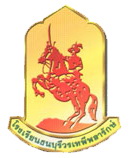 การแข่งขันตอบปัญหาวิทยาศาสตร์งานนิทรรศการ “เปิดบ้าน ธ.บ.ว. 13 กุมภาพันธ์ 2558”กลุ่มสาระการเรียนรู้วิทยาศาสตร์ โรงเรียนธนบุรีวรเทพีพลารักษ์----------------------1. คุณสมบัติผู้เข้าแข่งขัน	1.1 เป็นนักเรียนที่กำลังศึกษาอยู่ในระดับชั้นประถมศึกษาปีที่ 62. ประเภทและจำนวนผู้เข้าแข่งขัน	2.1 ประเภททีม ทีมละ 2 คน (โรงเรียนละ 1 ทีม)3. วิธีดำเนินการและหลักเกณฑ์การแข่งขัน	3.1 ส่งรายชื่อนักเรียนผู้เข้าแข่งขัน พร้อมชื่อครูผู้ฝึกสอน 1 คน ต่อ 1 ทีม	3.2 การแข่งขันแบ่งเป็น 2 รอบ ดังนี้		รอบแรก	เป็นแบบทดสอบ จำนวน 30 ข้อ ใช้เวลา 30 นาที				คัดเลือกไว้ 15 ทีม (คะแนนลำดับที่ 1 – 10)		รอบที่สอง	ตอบคำถามจำนวน 10 ข้อ				คัดเลือกทีมที่ชนะเลิศและรองชนะเลิศ อันดับที่ 1 , 2ผลการตัดสินของคณะกรรมการถือเป็นสิ้นสุด4. รางวัลการประกวดแข่งขัน ดังนี้	รางวัลชนะเลิศ			ได้รับถ้วยรางวัล เกียรติบัตร เงินรางวัลจำนวน 400 บาท	รางวัลรองชนะเลิศอันดับ 1	ได้รับเกียรติบัตร เงินรางวัลจำนวน 300 บาท	รางวัลรองชนะเลิศอันดับ 2	ได้รับเกียรติบัตร เงินรางวัลจำนวน 200 บาท5. สถานที่แข่งขันห้อง 3096. ลงทะเบียนรายงานตัวผู้เข้าแข่งขัน	7.1 เริ่มลงทะเบียนเวลา 07.30 – 08.30 น. ณ เรือนรับรองผู้ปกครอง	7.2 เริ่มการแข่งขัน เวลา 10.00 น.หมายเหตุ : ถ้าผู้เข้าแข่งขันต่ำกว่า 15 ทีม จะมีเฉพาะการแข่งขันรอบที่ 2 ใช้วิธีการแข่งขันตอบคำถาม		ปากเปล่าใบสมัครเข้าร่วมการแข่งขันตอบปัญหาวิทยาศาสตร์งานนิทรรศการ “เปิดบ้าน ธ.บ.ว. 13 กุมภาพันธ์ 2558”กลุ่มสาระการเรียนรู้วิทยาศาสตร์ โรงเรียนธนบุรีวรเทพีพลารักษ์- - - - - - - - - - - - - - - - - -โรงเรียน..............................................................................เขต............................................................................โทรศัพท์..............................................................................โทรสาร.....................................................................ผู้เข้าแข่งขันและครูผู้ควบคุม 	1.1  ผู้ควบคุม(นาย, นาง,นางสาว)..........................................................................................................		ตำแหน่ง..........................................................................................................................................		เบอร์โทรศัพท์ที่สามารถติดต่อได้....................................................................................................	1.2. ผู้เข้าประกวดแข่งขัน		ชื่อ ด.ช./ด.ญ...................................................................................................................................	ชื่อ ด.ช./ด.ญ...................................................................................................................................ลงชื่อ...........................................ผู้รับรอง(.........................................................)ตำแหน่ง........................................................หมายเหตุ		- กรุณาเขียนใบสมัครตัวบรรจงหรือพิมพ์ เพื่อความสะดวกในการจัดพิมพ์เกียรติบัตร			- ส่งใบสมัครทางโทรสาร. 0-2466-0642 , ภายในวันที่ 6 กุมภาพันธ์ 2558			- สอบถามรายละเอียดเพิ่มเติม โทร 0-2465-5976 , 0-2465-9830 ต่อ 105 , 109